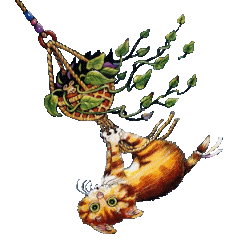 JÍDELNÍČEK MŠ MŠEC 23. 4. – 27. 4. 2018                       Svačina : chléb, vaječná pomazánka, zelenina, švédský čaj, čaj (1,3,7,12) Pondělí         Polévka:  kuřecí vývar se zeleninou, krupicí a vejcem (1,3,7,9)  23. 4.            Hl. jídlo : obalovaná treska s brokolicí a sýrem, bram. kaše, zelný salát  (1,3,4,7)                        Svačina : rohlík, tavený sýr, ovoce, mléko (1,7,12)Obsahuje alergeny: viz pokrm…………………………………………………………………………………………………………………………………………..                      Svačina: chléb, nutela, ovoce, čaj, mléko (1,7,12) Úterý             Polévka: zeleninová (1,9) 24. 4.            Hl. jídlo : milánské špagety, sýr (1,7)                        Svačina : chléb, máslo, vařené vejce, zelenina, mléko, čaj (1,3,7,12)Obsahuje alergeny: viz pokrm……………………………………………………………………………………………………………………………………………                      Svačina : rohlík, tvarohová pomazánka, zelenina, kakao, čaj  (1,7,12) Středa           Polévka:  květáková s vejci (1,3)   25. 4.           Hl. jídlo : hovězí guláš, těstoviny   (1)                        Svačina : rohlík, paštika, zelenina, čaj  (1,7,12)Obsahuje alergeny: viz pokrm……………………………………………………………………………………………………………………………………………                       Svačina : cereálie, mléko, ovoce, čaj (1,7,8,12)Čtvrtek         Polévka : hovězí vývar se zeleninou a pohankou (1,9)  26. 4.          Hl. jídlo : kuřecí řízek, brambory, okurkový salát (1,3,7)                       Svačina : chléb, máslo, šunka, zelenina, mléko, čaj  (1,7,12)Obsahuje alergeny: viz pokrm……………………………………………………………………………………………………………………………………………                       Svačina : chléb, sýrová pomazánka s česnekem, ovoce, bílá káva, čaj (1,7,12)  Pátek          Polévka : zelňačka (1)  27. 4.          Hl. jídlo : vločková kaše, cukr, granko, škvarkové placky, čaj (1,3,7,12)                       Svačina : houska, máslo, strouhaný sýr, zelenina, mléko (1,7,12)Obsahuje alergeny: viz pokrm……………………………………………………………………………………………………………………………………………Změna jídelníčku vyhrazena!Přejeme dobrou chuť !Strava je určena k okamžité spotřebě!